Liturgikus események, programokA hét ünnepei:  Hétfő: Szent II. Szixtusz pápa és társai, vértanúkKedd: Szent Domonkos áldozópapSzerda: Szent Terézia Benedikta szűz, vértanú, Európa társvédőszentjeCsütörtök: Szent Lőrinc diakónus, vértanú Péntek: Szent Klára szűzSzombat: Chantal Szent Johanna Franciska szerzetesnőEseménynaptár08.20. Szent István Király ünnepe            Templomunk búcsúnapjaSzentmisék, liturgikus templomi események Vasárnap:    8.45 Hálából (házassági évforduló)                     10.00 Rózsafüzér társulat tagjaiért                      18.30 + Mária  Hétfő:           7.00 Kedd:          18.30 + Márton és ErzsébetSzerda:         7.00 nem lesz szentmise  Csütörtök: 18.30 + Jenő, élő családtagok Péntek:      18.30 + Mária édesanyáért Szombat:   18.30 + Nagyszülőkért HirdetésekA templombővítésre 08.02-ig 4.757.000,- Ft érkezett.Hálásan köszönöm az eddigi nagylelkű adományokat! Kérem a hívek további segítséget! Jó lenne olyanokat találnunk, akik szívesen támogatják - akár havi rendszerességgel - az építkezést! +++++ Szerdán nem lesz szentmise.  +++++Augusztus 15-én, Nagyboldogasszony ünnepén csak 18.30-kor lesz szentmise. Házas hétvégések táborában veszek részt, és misézek délelőtt.A Bosnyák téren a szentmisék rendje: 7.00, 10.30, 18.00, 19.30+++++Augusztus 20-án, Szent István Király napján, templombúcsúnk ünnepén, csak egy szentmise lesz 10 órakor. Utána szeretnénk még együtt lenni, amelyre süteményeket szívesen fogadunk. Aznap 17 órakor a bazilika előtt lesz a hagyományos ünnepi szentmise. Gondolatok a mai naphozMegmutatni valamit bensőmbőlAz ünnepek rendjében megkülönböztetünk főünnepet, ünnepet és emléknapot. A főünnepek között a második helyen szerepelnek az adventi, nagyböjti és húsvéti idő vasárnapjai. Ezért az ezekre eső főünnepek más napra kerülnek át. Az ünnepek között első helyen szerepelnek Urunk ünnepei, utána az évközi vasárnapok. Ezért a mai napon Urunk színeváltozását ünnepeljük. (Szent István király napja főünnep, ezért szintén a vasárnap helyére kerül.) Mindannyiunkban benne van egy gát, hogy mit mutatok meg a külvilágnak magamból. Ezek a pozitív tulajdonságaim, értékeim, tehetségeim. Más dolgokat elrejtek, nem szeretném teljesen kiadni magamat. Amikor egy kapcsolat bensőségessé válik, amikor a bizalom erősödik, akkor abban a helyzetben többet, mélyebben mutatok meg magamból. Mindezt rendre nem a zajos világban, hanem baráti együttlétben, zárt, lehatárolt helyzetben. Jézus három – legbelső köréhez tartozó – tanítványával felmegy a hegyre. Kilépnek a zajos világból, bizalmas légkört teremtenek maguk körül. (A hegy Istenhez és egymáshoz visz közelebb.) Ebben a helyzetben tárja fel Jézus legbensőbb valóját. Ezeket a benső találkozásokat nem szívesen tárjuk a nyilvánosság elé. Persze, eljöhet az idő, az alkalom, amikor már lehet beszélni róla. Visszaemlékezve a kapcsolatra, a barátságra törhetnek felszínre a belső, bizalmas események, amelyek megerősítik a másik személyét, életét, alakját. Jézussal van-e ilyen bensőséges viszonyom? Nem könnyű időt teremteni rá. Mégis fontos, hogy keressem a megfelelő alkalmakat!                                                             Fülöp Ákos plébános A rákosfalvai plébánia hírlevele belső használatra.Számlaszámunk: CIB bankműködés (egyházi adó): 11100104-19819019- 36000001Felelős kiadó Fülöp Ákos plébános„hogy életünk legyen és bőségben legyen”Évközi 18. vasárnap                       2023. augusztus 6.  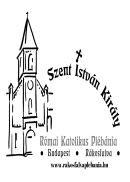 Ragyogó felhőben megjelent a Szentlélek, és az Atya hangja hallatszott: Ez az én szeretett Fiam, akiben kedvem telik, őt hallgassátok!Rákosfalvai Szent István Király Plébánia1144 Budapest, Álmos vezér tér 1. : 363-5976Honlap: rakosfalvaplebania.huEmail: iroda@rakosfalvaplebania.huLevelezőlista: rakosfalva@groups.ioPlébános: Fülöp ÁkosSzentmisék általános rendje:  vasárnap:   8.45; 10.00; 18.30hétköznap: hétfő, szerda 7.00,                      kedd, csütörtök, péntek, szombat 18.30Irodai ügyelet: hétfő – szerda – péntek: 16.00-17.30                            kedd – csütörtök: 9.00-12.00Olvasmány: Dán 7, 9-10.13-14 Az Emberfia az Ősöreg elé lép, ruhája fehér, mint a hó.  Szentlecke: 2Pét 1, 16-19 Mint Jézus megdicsőülésének tanúi hirdetjük, amit láttunk és hallottunk. Evangélium: Mk 9, 2-10 Uram, jó nekünk itt lennünk. 